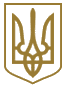 Про внесення змін до Тарифів на послуги з вивезення побутових відходів з урахуванням операцій поводження з побутовими відходами (збирання, перевезення, знешкодження, захоронення)Розпорядження виконавчого органу Київської міської ради
(Київської міської державної адміністрації)
від 7 червня 2018 року N 960Зареєстровано в Головному територіальному управлінні юстиції у місті Києві
07 червня 2018 р. за N 133/1981Відповідно до підпункту 2 пункту "а" статті 28 Закону України "Про місцеве самоврядування в Україні", пункту 2 частини першої статті 7 Закону України "Про житлово-комунальні послуги", постанов Кабінету Міністрів України від 26 липня 2006 року N 1010 "Про затвердження Порядку формування тарифів на послуги з вивезення побутових відходів", від 28 грудня 1992 року N 731 "Про затвердження Положення про державну реєстрацію нормативно-правових актів міністерств та інших органів виконавчої влади", з метою надання послуг на належному рівні:1. Доповнити Тарифи на послуги з вивезення твердих побутових відходів з урахуванням операцій поводження з побутовими відходами (збирання, перевезення, знешкодження, захоронення), встановлені розпорядженням виконавчого органу Київської міської ради (Київської міської державної адміністрації) від 21 лютого 2018 року N 267, зареєстровані в Головному територіальному управлінні юстиції у місті Києві 14 березня 2018 року за N 69/1917, новою позицією такого змісту:2. Доповнити Тарифи на послуги з вивезення великогабаритних побутових відходів з урахуванням операцій поводження з побутовими відходами (збирання, перевезення, знешкодження, захоронення), встановлені розпорядженням виконавчого органу Київської міської ради (Київської міської державної адміністрації) 21 лютого 2018 року N 267, зареєстровані в Головному територіальному управлінні юстиції у місті Києві 14 березня 2018 року за N 70/1918, новою позицією такого змісту:3. Це розпорядження набирає чинності з дня його оприлюднення.11Комунальне підприємство виконавчого органу Київради (Київської міської державної адміністрації) "Київкомунсервіс"87,03104,4489,42107,3099,00118,805Комунальне підприємство виконавчого органу Київради (Київської міської державної адміністрації) "Київкомунсервіс"87,03104,4489,42107,3099,00118,80Виконувач обов'язків головиМ. Поворозник© ТОВ "Інформаційно-аналітичний центр "ЛІГА", 2018
© ТОВ "ЛІГА ЗАКОН", 2018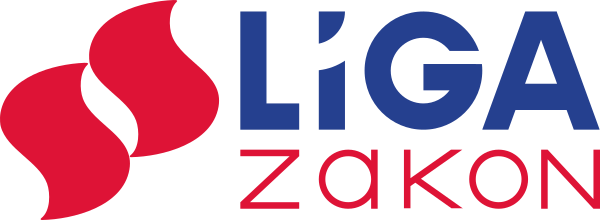 